FY21 Budget Process Timeline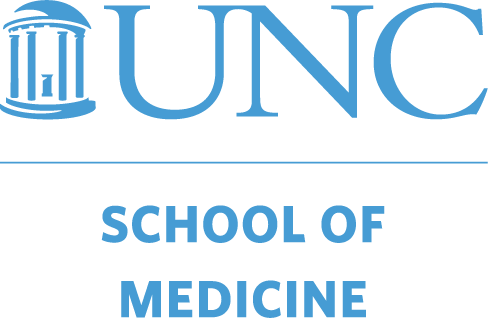 Clinical Departments